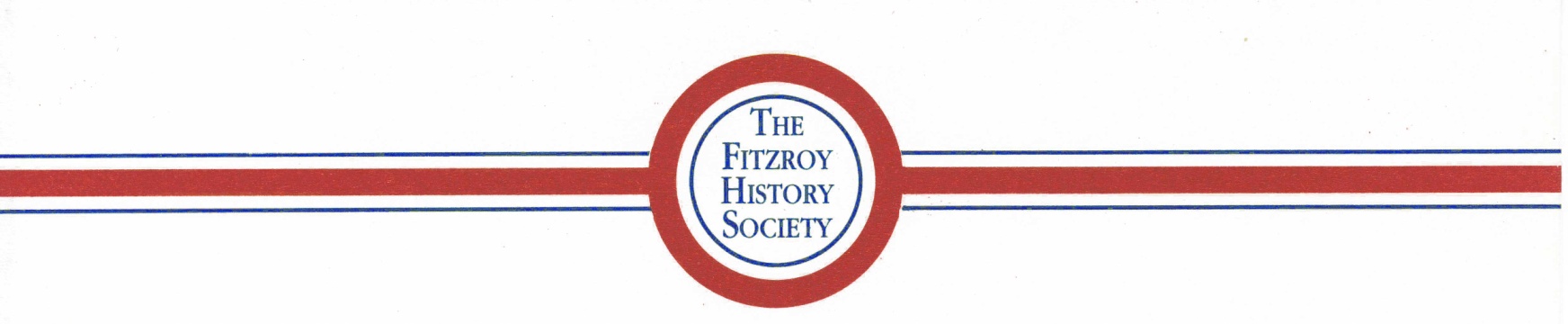 My House Research FindingsOWNERS / Occupants(Information from Rate Books)Map of Location  (Optional)ITEMS OF INTERESTName of House: Street Address: Date of construction and description of Architectural Style: (Maybe 300words)Insert photographs here…DateOwnersDateOccupiersDescribe any New findings, events, occupants etc